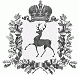 АДМИНИСТРАЦИЯ ШАРАНГСКОГО МУНИЦИПАЛЬНОГО РАЙОНАНИЖЕГОРОДСКОЙ ОБЛАСТИПОСТАНОВЛЕНИЕот 02.02.2021	N 58О внесении изменений в Муниципальную программу «Развитие агропромышленного комплекса Шарангского муниципального района Нижегородской области» В целях приведения в соответствие с решением Земского собрания Шарангского муниципального района Нижегородской области от 24.12.2020г. № 42 «О районном бюджете на 2021 год и на плановый период 2022 и 2023 годов», администрация Шарангского муниципального района п о с т а н о в л я е т:1. Внести в Муниципальную программу «Развитие агропромышленного комплекса Шарангского муниципального района Нижегородской области», утвержденную постановлением администрации Шарангского муниципального района от 15.09.2020г. № 365, следующие изменения:1.1. Позицию «Объемы бюджетных ассигнований Программы за счет средств бюджетов всех уровней» паспорта Муниципальной программы (раздел 1) изложить в следующей редакции:«»1.1. В разделе 2. Текстовая часть Муниципальной программы:1.2.1. В пункте 2.4. Таблицу 1 «Перечень основных мероприятий Муниципальной программы» изложить в новой редакции (Приложение 1 к настоящему постановлению).1.2.2. В пункте 2.6.:- таблицу 3 «Ресурсное обеспечение реализации Муниципальной программы за счет средств местного бюджета» изложить в новой редакции (Приложение 2 к настоящему постановлению);- таблицу 4 «Прогнозная оценка расходов на реализацию Муниципальной программы за счет всех источников» изложить в новой редакции (Приложение 3 к настоящему постановлению).1.3. В разделе 3. Подпрограммы Муниципальной программы:1.3.1. Позицию «Объемы бюджетных ассигнований Подпрограммы 1 за счет средств бюджетов всех уровней» паспорта Подпрограммы 1 «Развитие сельского хозяйства, пищевой и перерабатывающей промышленности Шарангского муниципального района Нижегородской области» до 2025 года изложить в следующей редакции:«»1.3.2. Позицию «Объемы бюджетных ассигнований Подпрограммы 4 за счет средств местного бюджета» паспорта Подпрограммы 4 «Обеспечение реализации Муниципальной программы» изложить в следующей редакции:«»1.3.3. Таблицу 5 «Аналитическое распределение бюджетных средств, направляемых на реализацию Подпрограммы "Обеспечение реализации Муниципальной программы" (за счет средств областного бюджета), тыс. руб.» изложить в новой редакции (Приложение 4 к настоящему постановлению).В разделе 4. Оценка планируемой эффективности Муниципальной программы таблицу «Экономическая эффективность реализации Подпрограммы 1» изложить в следующей редакции:«Экономическая эффективность реализации Подпрограммы 1»2. Контроль за исполнением настоящего постановления возложить на начальника управления сельского хозяйства администрации Шарангского муниципального района О.А. Лежнину.Глава местного самоуправления	Д.О. ОжигановПриложение 1 к постановлению администрации Шарангского муниципального районаот 02.02.2021 г. № 58 «Таблица 1Перечень основных мероприятий Муниципальной программы»Приложение 2к постановлению администрации Шарангского муниципального районаот 02.02.2021 г. № 58 «Таблица 3Ресурсное обеспечение реализации Муниципальной программы за счет средств местного бюджета- под обеспечением реализации Муниципальной программы понимается деятельность, не направленная на реализацию основных мероприятий подпрограмм. В Подпрограмму включены расходы, направленные на обеспечение создания условий для реализации Муниципальной программы. »Приложение 3 к постановлению администрации Шарангского муниципального районаот 02.02.2021 г. № 58 «Таблица 4Прогнозная оценка расходов на реализацию Муниципальной программы за счет всех источников* расходы областного бюджета указаны в соответствии с ресурсным обеспечением реализации Государственной программы за счет средств областного бюджета.** расходы местных бюджетов указаны в соответствии с ресурсным обеспечением реализации Муниципальной программы за счет средств местных бюджетов.**** прямые расходы федерального бюджета.*** юридические лица – сельскохозяйственные предприятия и организации Шарангского муниципального района Нижегородской области.»Приложение 4 к постановлению администрации Шарангского муниципального районаот 02.02.2021 г. № 58«Таблица 5Аналитическое распределение бюджетных средств, направляемых на реализацию Подпрограммы "Обеспечение реализации Муниципальной программы" (за счет средств областного бюджета), тыс. руб.»Объемы бюджетных ассигнований Программы за счет бюджетов всех уровнейМуниципальная программа: всего – 186 367,0 тыс. рублей, в том числе по годам реализации:Муниципальная программа: всего – 186 367,0 тыс. рублей, в том числе по годам реализации:Муниципальная программа: всего – 186 367,0 тыс. рублей, в том числе по годам реализации:Муниципальная программа: всего – 186 367,0 тыс. рублей, в том числе по годам реализации:Муниципальная программа: всего – 186 367,0 тыс. рублей, в том числе по годам реализации:Объемы бюджетных ассигнований Программы за счет бюджетов всех уровнейГоды Всего (тыс.руб.)в том числе расходы:в том числе расходы:в том числе расходы:Объемы бюджетных ассигнований Программы за счет бюджетов всех уровнейместного бюджета(тыс.руб.)областного бюджета(тыс.руб.)федерального бюджета(тыс.руб.)Объемы бюджетных ассигнований Программы за счет бюджетов всех уровней2021 год36 247,5876,027 962,07 409,5Объемы бюджетных ассигнований Программы за счет бюджетов всех уровней2022 год35 086,3474,027 214,07 398,3Объемы бюджетных ассигнований Программы за счет бюджетов всех уровней2023 год35 143,8474,027 194,97 474,9Объемы бюджетных ассигнований Программы за счет бюджетов всех уровней2024 год39 944,7439,025 678,413 827,3Объемы бюджетных ассигнований Программы за счет бюджетов всех уровней2025 год39 944,7439,025 678,413 827,3Подпрограмма "Развитие производства": всего –164 685,5 тыс. рублей, в том числе по годам реализации:Подпрограмма "Развитие производства": всего –164 685,5 тыс. рублей, в том числе по годам реализации:Подпрограмма "Развитие производства": всего –164 685,5 тыс. рублей, в том числе по годам реализации:Подпрограмма "Развитие производства": всего –164 685,5 тыс. рублей, в том числе по годам реализации:Подпрограмма "Развитие производства": всего –164 685,5 тыс. рублей, в том числе по годам реализации:Годы Всего (тыс. руб.)в т.ч. расходы:в т.ч. расходы:в т.ч. расходы:Годы Всего (тыс. руб.)местного бюджета (тыс. руб.)областного бюджета (тыс.руб.)федерального бюджета (тыс.руб.)2021 год31 513,8474,023 630,37 409,52022 год30 754,6474,022 882,37 398,32023 год30 812,1474,022 863,27 474,92024 год35 802,5439,021536,213 827,32025 год35 802,5439,021536,213 827,3Подпрограмма "Комплексное развитие сельских территорий» всего – 402,0 тыс. рублей за счет средств бюджетов всех уровней:Подпрограмма "Комплексное развитие сельских территорий» всего – 402,0 тыс. рублей за счет средств бюджетов всех уровней:Подпрограмма "Комплексное развитие сельских территорий» всего – 402,0 тыс. рублей за счет средств бюджетов всех уровней:Подпрограмма "Комплексное развитие сельских территорий» всего – 402,0 тыс. рублей за счет средств бюджетов всех уровней:Подпрограмма "Комплексное развитие сельских территорий» всего – 402,0 тыс. рублей за счет средств бюджетов всех уровней:Годы Всего (тыс.руб.)в т.ч. расходы:в т.ч. расходы:в т.ч. расходы:Годы Всего (тыс.руб.)местного бюджета(тыс.руб.)областного бюджета(тыс.руб.)федерального бюджета(тыс.руб.)2021 год402,0402,0--2022 год----2023 год----2024 год----2025 год----Подпрограмма "Обеспечение реализации муниципальной программы": всего – 21 279,1 тыс. рублей, за счет средств областного бюджета, в том числе по годам реализации:Подпрограмма "Обеспечение реализации муниципальной программы": всего – 21 279,1 тыс. рублей, за счет средств областного бюджета, в том числе по годам реализации:Подпрограмма "Обеспечение реализации муниципальной программы": всего – 21 279,1 тыс. рублей, за счет средств областного бюджета, в том числе по годам реализации:Подпрограмма "Обеспечение реализации муниципальной программы": всего – 21 279,1 тыс. рублей, за счет средств областного бюджета, в том числе по годам реализации:Подпрограмма "Обеспечение реализации муниципальной программы": всего – 21 279,1 тыс. рублей, за счет средств областного бюджета, в том числе по годам реализации:Годы Всего (тыс.руб.)в т.ч. по годам:в т.ч. по годам:в т.ч. по годам:Годы Всего (тыс.руб.)местного бюджета(тыс.руб.)областного бюджета(тыс.руб.)федерального бюджета(тыс.руб.)2021 год4 331,7-4 331,7-2022 год4 331,7-4 331,7-2023 год4 331,7-4 331,7-2024 год4 331,7-4 331,7-2025 год4 331,7-4 331,7-Объемы бюджетных ассигнованийПодпрограммы 1за счет бюджетов всех уровнейПодпрограмма "Развитие производства": всего – 164 685,5 тыс. рублей, в том числе по годам реализации:2021 год – 31 513,8 тыс. рублей;2022 год – 30 754,6 тыс. рублей;2023 год – 30 812,1 тыс. рублей;2024 год – 35 802,5 тыс. рублей;2025 год – 35 802,5 тыс. рублей.Объемы бюджетных ассигнованийПодпрограммы 4за счет областного бюджетаПодпрограмма "Обеспечение реализации": всего – 21 279,1 тыс. руб., в том числе по годам реализации:2021 год – 4 331,7 тыс. рублей;2022 год – 4 331,7 тыс. рублей;2023 год – 4 331,7 тыс. рублей;2024 год – 4 142,0 тыс. рублей;2025 год – 4 142,0 тыс. рублей.2021 год2022 год2023 год2024 год2025 годЗатраты местного бюджета на реализацию основных мероприятий подпрограммы, тыс.руб.652,0250,0250,0439,0439,0Стоимость валовой сельскохозяйственной продукции в действующих ценах, тыс. руб.787787787787,0787,0Расходы местного бюджета на сельское хозяйство в расчете на 1 рубль произведенной сельскохозяйственной продукции, руб.0,830,320,320,560,56№ п/пНаименование мероприятияКатегория расходов (капвложения, НИОКР и прочие расходы)Сроки выполненияИсполнители мероприятийОбъем финансирования (по годам) за счет средств бюджетов всех уровней, тыс. рублейОбъем финансирования (по годам) за счет средств бюджетов всех уровней, тыс. рублейОбъем финансирования (по годам) за счет средств бюджетов всех уровней, тыс. рублейОбъем финансирования (по годам) за счет средств бюджетов всех уровней, тыс. рублейОбъем финансирования (по годам) за счет средств бюджетов всех уровней, тыс. рублейОбъем финансирования (по годам) за счет средств бюджетов всех уровней, тыс. рублей№ п/пНаименование мероприятияКатегория расходов (капвложения, НИОКР и прочие расходы)Сроки выполненияИсполнители мероприятий2021 год2022 год2023 год2024 год2025 годВсегоМуниципальная программа «Развитие агропромышленного комплекса Шарангского муниципального района Нижегородской области» Муниципальная программа «Развитие агропромышленного комплекса Шарангского муниципального района Нижегородской области» Муниципальная программа «Развитие агропромышленного комплекса Шарангского муниципального района Нижегородской области» Муниципальная программа «Развитие агропромышленного комплекса Шарангского муниципального района Нижегородской области» Муниципальная программа «Развитие агропромышленного комплекса Шарангского муниципального района Нижегородской области» 36 247,535 086,335 143,839 944,739 944,7184 367,0Цель 1. Развитие производственно-финансовой деятельности организаций агропромышленного комплекса Шарангского муниципального районаЦель 1. Развитие производственно-финансовой деятельности организаций агропромышленного комплекса Шарангского муниципального районаЦель 1. Развитие производственно-финансовой деятельности организаций агропромышленного комплекса Шарангского муниципального районаЦель 1. Развитие производственно-финансовой деятельности организаций агропромышленного комплекса Шарангского муниципального районаЦель 1. Развитие производственно-финансовой деятельности организаций агропромышленного комплекса Шарангского муниципального района31 513,830 754,630 812,135 802,535 802,5165 087,5Подпрограмма «Развитие сельского хозяйства, пищевой и перерабатывающей промышленности Шарангского муниципального района Нижегородской области» до 2025 годаПодпрограмма «Развитие сельского хозяйства, пищевой и перерабатывающей промышленности Шарангского муниципального района Нижегородской области» до 2025 годаПодпрограмма «Развитие сельского хозяйства, пищевой и перерабатывающей промышленности Шарангского муниципального района Нижегородской области» до 2025 годаПодпрограмма «Развитие сельского хозяйства, пищевой и перерабатывающей промышленности Шарангского муниципального района Нижегородской области» до 2025 годаПодпрограмма «Развитие сельского хозяйства, пищевой и перерабатывающей промышленности Шарангского муниципального района Нижегородской области» до 2025 года31 513,830 754,630 812,135 802,535 802,5165 087,51.1.Развитие производства продукции растениеводства (субсидирование части затрат)прочие расходы2021-2025 годыУправление сельского хозяйства администрации Шарангского муниципального района12 071,811 276,911 334,419 516,419 516,473 715,91.2.Развитие производства продукции животноводства (субсидирование части затрат)прочие расходы2021-2025 годыУправление сельского хозяйства администрации Шарангского муниципального района13 315,513 360,513 360,512 118,012 118,064 272,51.3.Возмещение части затрат организаций агропромышленного комплекса на уплату процентов за пользование кредитными ресурсамипрочие расходы2021-2025 годыУправление сельского хозяйства администрации Шарангского муниципального района9,3--39,739,788,71.4.Предоставление средств на поддержку начинающих фермеров и развитие семейных животноводческих ферм на базе крестьянских (фермерских) хозяйствпрочие расходы2021-2025 годыУправление сельского хозяйства администрации Шарангского муниципального района1.5.Управление рисками в сельскохозяйственном производстве (субсидирование части затрат)прочие расходы2021-2025 годыУправление сельского хозяйства администрации Шарангского муниципального района1.6.Финансовое оздоровление сельскохозяйственных товаропроизводителей (предоставление средств на погашение реструктурированных долгов перед бюджетами всех уровней и государственными внебюджетными фондами)прочие расходы2021-2025 годыУправление сельского хозяйства администрации Шарангского муниципального района1.7.Приобретение и переоформление прав на земельные участки из земель сельскохозяйственного назначения (субсидирование части затрат)прочие расходы2021-2025 годыУправление сельского хозяйства администрации Шарангского муниципального района1.8.Повышение заинтересованности в распространении передового опыта в АПК и улучшении результатов деятельности по производству, переработке и хранению сельскохозяйственной продукции, оказанию услуг и выполнению работ для сельскохозяйственных организаций (проведение конкурсов, слетов, выставок и других мероприятий)прочие расходы2021-2025 годыУправление сельского хозяйства администрации Шарангского муниципального района1.9.Обновление парка сельскохозяйственной техники (субсидирование части затрат)прочие расходы2021-2025 годыУправление сельского хозяйства администрации Шарангского муниципального района5 643,25 643,25 643,23 689,43 689,424 308,41.10.Реализация мер государственной поддержки кадрового потенциала АПКпрочие расходы2021-2025 годыУправление сельского хозяйства администрации Шарангского муниципального района1.11Финансовая поддержка сельскохозяйственных предприятий Шарангского муниципального района прочие расходы2021-2025 годыУправление сельского хозяйства администрации Шарангского муниципального района474,0474,0474,0439,0439,02 300,0в том числе на уплату земельного налогапрочие расходы2021-2025 годыУправление сельского хозяйства администрации Шарангского муниципального района224,0224,0224,0189,0189,01 050,0Цель 2. Создание условий для устойчивого развития сельских территорийЦель 2. Создание условий для устойчивого развития сельских территорийЦель 2. Создание условий для устойчивого развития сельских территорийЦель 2. Создание условий для устойчивого развития сельских территорийЦель 2. Создание условий для устойчивого развития сельских территорий402,0----402,0Подпрограмма «Комплексное развитие сельских территорий Шарангского муниципального района Нижегородской области» до 2025 годаПодпрограмма «Комплексное развитие сельских территорий Шарангского муниципального района Нижегородской области» до 2025 годаПодпрограмма «Комплексное развитие сельских территорий Шарангского муниципального района Нижегородской области» до 2025 годаПодпрограмма «Комплексное развитие сельских территорий Шарангского муниципального района Нижегородской области» до 2025 годаПодпрограмма «Комплексное развитие сельских территорий Шарангского муниципального района Нижегородской области» до 2025 года402,0----402,02.1.Улучшение жилищных условий граждан, проживающих в сельской местности, в том числе молодых семей и молодых специалистов, с использованием средств социальных выплаткапвложения2021-2025 годыУправление сельского хозяйства администрации Шарангского муниципального района2.2.Строительство (реконструкция) в сельской местности объектов социальной и инженерной инфраструктуры, объектов сельскохозяйственного назначениякапвложения2021-2025 годыУправление сельского хозяйства администрации Шарангского муниципального района402,0402,0Цель 3. Обеспечение создания условий для реализации муниципальной программы Цель 3. Обеспечение создания условий для реализации муниципальной программы Цель 3. Обеспечение создания условий для реализации муниципальной программы Цель 3. Обеспечение создания условий для реализации муниципальной программы Цель 3. Обеспечение создания условий для реализации муниципальной программы 4 331,7 4 331,74 331,74 142,24 142,221 279,5Подпрограмма «Обеспечение реализации Муниципальной программы»Подпрограмма «Обеспечение реализации Муниципальной программы»Подпрограмма «Обеспечение реализации Муниципальной программы»Подпрограмма «Обеспечение реализации Муниципальной программы»Подпрограмма «Обеспечение реализации Муниципальной программы»4 331,74 331,74 331,74 142,24 142,221 279,53.1.Обеспечение выполнения целей, задач и показателей Муниципальной программыпрочие расходы2021-2025 годыУправление сельского хозяйства администрации Шарангского муниципального района4 331,74 331,74 331,74 142,24 142,221 279,5СтатусПодпрограмма муниципальной программыМуниципальный заказчик- координатор, соисполнителиРасходы (тыс. руб.)Расходы (тыс. руб.)Расходы (тыс. руб.)Расходы (тыс. руб.)Расходы (тыс. руб.)СтатусПодпрограмма муниципальной программыМуниципальный заказчик- координатор, соисполнители2021 год2022 год2023 год2024 год2025 год12345678Муниципальная программа «Развитие агропромышленного комплекса Шарангского муниципального района Нижегородской области» Всего 876,0474,0474,0439,0439,0Муниципальная программа «Развитие агропромышленного комплекса Шарангского муниципального района Нижегородской области» Муниципальный заказчик-координатор Администрация 876,0--439,0439,0Муниципальная программа «Развитие агропромышленного комплекса Шарангского муниципального района Нижегородской области» Исполнитель Программы – Управление сельского хозяйства876,0----Подпрограмма 1«Развитие сельского хозяйства, пищевой и перерабатывающей промышленности Шарангского муниципального района Нижегородской области» до 2025 годаВсего 474,0474,0474,0439,0439,0Подпрограмма 1«Развитие сельского хозяйства, пищевой и перерабатывающей промышленности Шарангского муниципального района Нижегородской области» до 2025 годаМуниципальный заказчик-координатор Администрация 474,0474,0474,0439,0439,0Подпрограмма 1«Развитие сельского хозяйства, пищевой и перерабатывающей промышленности Шарангского муниципального района Нижегородской области» до 2025 годаИсполнитель Программы – Управление сельского хозяйства474,0474,0474,0439,0439,0Подпрограмма 2«Комплексное развитие сельских территорий Шарангского муниципального района Нижегородской области» до 2025 годаВсего 402,0Подпрограмма 2«Комплексное развитие сельских территорий Шарангского муниципального района Нижегородской области» до 2025 годаМуниципальный заказчик-координатор Администрация 402,0----Подпрограмма 2«Комплексное развитие сельских территорий Шарангского муниципального района Нижегородской области» до 2025 годаИсполнитель Программы – Управление сельского хозяйства402,0----СтатусНаименование Источники финансированияОценка расходов (тыс. руб.)Оценка расходов (тыс. руб.)Оценка расходов (тыс. руб.)Оценка расходов (тыс. руб.)Оценка расходов (тыс. руб.)СтатусНаименование Источники финансирования2021 год2022 год2023 год2024 год2025 год12345678Муниципальная программа «Развитие агропромышленного комплекса Шарангского муниципального района Нижегородской области»Всего, в т.ч.36 247,535 086,335 143,839 944,739 944,7Муниципальная программа «Развитие агропромышленного комплекса Шарангского муниципального района Нижегородской области»расходы местного бюджета**876,0474,0474,0439,0439,0Муниципальная программа «Развитие агропромышленного комплекса Шарангского муниципального района Нижегородской области»расходы областного бюджета*27 962,027 214,027 194,925 678,425 678,4Муниципальная программа «Развитие агропромышленного комплекса Шарангского муниципального района Нижегородской области»федеральный бюджет**** 7 409,57 398,37 474,913 827,313 827,3Муниципальная программа «Развитие агропромышленного комплекса Шарангского муниципального района Нижегородской области»юридические лица и индивидуальные предприниматели***Муниципальная программа «Развитие агропромышленного комплекса Шарангского муниципального района Нижегородской области»прочие источники (собственные средства населения и др.)Подпрограмма 1«Развитие сельского хозяйства, пищевой и перерабатывающей промышленности Шарангского муниципального района Нижегородской области» до 2025 годаВсего, в т.ч.31 513,830 754,630 812,135 802,535 802,5Подпрограмма 1«Развитие сельского хозяйства, пищевой и перерабатывающей промышленности Шарангского муниципального района Нижегородской области» до 2025 годарасходы местного бюджета**474,0474,0474,0439,0439,0Подпрограмма 1«Развитие сельского хозяйства, пищевой и перерабатывающей промышленности Шарангского муниципального района Нижегородской области» до 2025 годарасходы областного бюджета*23 630,322 882,322 863,221 536,221 536,2Подпрограмма 1«Развитие сельского хозяйства, пищевой и перерабатывающей промышленности Шарангского муниципального района Нижегородской области» до 2025 годафедеральный бюджет**** 7 409,57 398,37 474,913 827,313 827,3Подпрограмма 1«Развитие сельского хозяйства, пищевой и перерабатывающей промышленности Шарангского муниципального района Нижегородской области» до 2025 годаюридические лица и индивидуальные предприниматели***Подпрограмма 1«Развитие сельского хозяйства, пищевой и перерабатывающей промышленности Шарангского муниципального района Нижегородской области» до 2025 годапрочие источники (собственные средства населения и др.)Основное мероприятие 1.1Развитие производства продукции растениеводства (субсидирование части затрат)Всего, в т.ч.12 071,811 276,911 334,419 516,419 516,4Основное мероприятие 1.1Развитие производства продукции растениеводства (субсидирование части затрат)расходы местного бюджета**Основное мероприятие 1.1Развитие производства продукции растениеводства (субсидирование части затрат)расходы областного бюджета*7 745,86 973,46 954,38 179,18 179,1Основное мероприятие 1.1Развитие производства продукции растениеводства (субсидирование части затрат)федеральный бюджет**** 4 326,04 303,54 380,111 337,311 337,3Основное мероприятие 1.1Развитие производства продукции растениеводства (субсидирование части затрат)юридические лица и индивидуальные предприниматели***Основное мероприятие 1.1Развитие производства продукции растениеводства (субсидирование части затрат)прочие источники (собственные средства населения и др.)Основное мероприятие 1.2Развитие производства продукции животноводства (субсидирование части затрат)Всего, в т.ч.13 315,513 360,513 360,512 118,012 118,0Основное мероприятие 1.2Развитие производства продукции животноводства (субсидирование части затрат)расходы местного бюджета**Основное мероприятие 1.2Развитие производства продукции животноводства (субсидирование части затрат)расходы областного бюджета*10 238,210 265,710 265,79 654,59 654,5Основное мероприятие 1.2Развитие производства продукции животноводства (субсидирование части затрат)федеральный бюджет**** 3 077,33 094,83 094,82 463,52 463,5Основное мероприятие 1.2Развитие производства продукции животноводства (субсидирование части затрат)юридические лица и индивидуальные предприниматели***Основное мероприятие 1.2Развитие производства продукции животноводства (субсидирование части затрат)прочие источники (собственные средства населения и др.)Основное мероприятие 1.3Возмещение части затрат организаций агропромышленного комплекса на уплату процентов за пользование кредитными ресурсамиВсего, в т.ч.9,3--39,739,7Основное мероприятие 1.3Возмещение части затрат организаций агропромышленного комплекса на уплату процентов за пользование кредитными ресурсамирасходы местного бюджета**Основное мероприятие 1.3Возмещение части затрат организаций агропромышленного комплекса на уплату процентов за пользование кредитными ресурсамирасходы областного бюджета*3,139,739,7Основное мероприятие 1.3Возмещение части затрат организаций агропромышленного комплекса на уплату процентов за пользование кредитными ресурсамифедеральный бюджет**** 6,2Основное мероприятие 1.3Возмещение части затрат организаций агропромышленного комплекса на уплату процентов за пользование кредитными ресурсамиюридические лица и индивидуальные предприниматели***Основное мероприятие 1.3Возмещение части затрат организаций агропромышленного комплекса на уплату процентов за пользование кредитными ресурсамипрочие источники (собственные средства населения и др.)Основное мероприятие 1.4Предоставление средств на поддержку начинающих фермеров и развитие семейных животноводческих ферм на базе крестьянских (фермерских) хозяйствВсего, в т.ч.Основное мероприятие 1.4Предоставление средств на поддержку начинающих фермеров и развитие семейных животноводческих ферм на базе крестьянских (фермерских) хозяйстврасходы местного бюджета**Основное мероприятие 1.4Предоставление средств на поддержку начинающих фермеров и развитие семейных животноводческих ферм на базе крестьянских (фермерских) хозяйстврасходы областного бюджета*Основное мероприятие 1.4Предоставление средств на поддержку начинающих фермеров и развитие семейных животноводческих ферм на базе крестьянских (фермерских) хозяйствфедеральный бюджет**** Основное мероприятие 1.4Предоставление средств на поддержку начинающих фермеров и развитие семейных животноводческих ферм на базе крестьянских (фермерских) хозяйствюридические лица и индивидуальные предприниматели***Основное мероприятие 1.4Предоставление средств на поддержку начинающих фермеров и развитие семейных животноводческих ферм на базе крестьянских (фермерских) хозяйствпрочие источники (собственные средства населения и др.)Основное мероприятие 1.5Управление рисками в сельскохозяйственном производстве (субсидирование части затрат)Всего, в т.ч.Основное мероприятие 1.5Управление рисками в сельскохозяйственном производстве (субсидирование части затрат)расходы местного бюджета**Основное мероприятие 1.5Управление рисками в сельскохозяйственном производстве (субсидирование части затрат)расходы областного бюджета*Основное мероприятие 1.5Управление рисками в сельскохозяйственном производстве (субсидирование части затрат)федеральный бюджет**** Основное мероприятие 1.5Управление рисками в сельскохозяйственном производстве (субсидирование части затрат)юридические лица и индивидуальные предприниматели***Основное мероприятие 1.5Управление рисками в сельскохозяйственном производстве (субсидирование части затрат)прочие источники (собственные средства населения и др.)Основное мероприятие 1.6Финансовое оздоровление сельскохозяйственных товаропроизводителей (предоставление средств на погашение реструктурированных долгов перед бюджетами всех уровней и государственными внебюджетными фондами)Всего, в т.ч.Основное мероприятие 1.6Финансовое оздоровление сельскохозяйственных товаропроизводителей (предоставление средств на погашение реструктурированных долгов перед бюджетами всех уровней и государственными внебюджетными фондами)расходы местного бюджета**Основное мероприятие 1.6Финансовое оздоровление сельскохозяйственных товаропроизводителей (предоставление средств на погашение реструктурированных долгов перед бюджетами всех уровней и государственными внебюджетными фондами)расходы областного бюджета*Основное мероприятие 1.6Финансовое оздоровление сельскохозяйственных товаропроизводителей (предоставление средств на погашение реструктурированных долгов перед бюджетами всех уровней и государственными внебюджетными фондами)федеральный бюджет**** Основное мероприятие 1.6Финансовое оздоровление сельскохозяйственных товаропроизводителей (предоставление средств на погашение реструктурированных долгов перед бюджетами всех уровней и государственными внебюджетными фондами)юридические лица и индивидуальные предприниматели***Основное мероприятие 1.6Финансовое оздоровление сельскохозяйственных товаропроизводителей (предоставление средств на погашение реструктурированных долгов перед бюджетами всех уровней и государственными внебюджетными фондами)прочие источники (собственные средства населения и др.)Основное мероприятие 1.7Приобретение и переоформление прав на земельные участки из земель сельскохозяйственного назначения (субсидирование части затрат)Всего, в т.ч.Основное мероприятие 1.7Приобретение и переоформление прав на земельные участки из земель сельскохозяйственного назначения (субсидирование части затрат)расходы местного бюджета**Основное мероприятие 1.7Приобретение и переоформление прав на земельные участки из земель сельскохозяйственного назначения (субсидирование части затрат)расходы областного бюджета*Основное мероприятие 1.7Приобретение и переоформление прав на земельные участки из земель сельскохозяйственного назначения (субсидирование части затрат)федеральный бюджет**** Основное мероприятие 1.7Приобретение и переоформление прав на земельные участки из земель сельскохозяйственного назначения (субсидирование части затрат)юридические лица и индивидуальные предприниматели***Основное мероприятие 1.7Приобретение и переоформление прав на земельные участки из земель сельскохозяйственного назначения (субсидирование части затрат)прочие источники (собственные средства населения и др.)Основное мероприятие 1.8Повышение заинтересованности в распространении передового опыта в агропромышленном комплексе и улучшении результатов деятельности по производству, переработке и хранению сельскохозяйственной продукции, оказанию услуг и выполнению работ для сельскохозяйственных организаций (проведение конкурсов, слетов, выставок и других мероприятий)Всего, в т.ч.Основное мероприятие 1.8Повышение заинтересованности в распространении передового опыта в агропромышленном комплексе и улучшении результатов деятельности по производству, переработке и хранению сельскохозяйственной продукции, оказанию услуг и выполнению работ для сельскохозяйственных организаций (проведение конкурсов, слетов, выставок и других мероприятий)расходы местного бюджета**Основное мероприятие 1.8Повышение заинтересованности в распространении передового опыта в агропромышленном комплексе и улучшении результатов деятельности по производству, переработке и хранению сельскохозяйственной продукции, оказанию услуг и выполнению работ для сельскохозяйственных организаций (проведение конкурсов, слетов, выставок и других мероприятий)расходы областного бюджета*Основное мероприятие 1.8Повышение заинтересованности в распространении передового опыта в агропромышленном комплексе и улучшении результатов деятельности по производству, переработке и хранению сельскохозяйственной продукции, оказанию услуг и выполнению работ для сельскохозяйственных организаций (проведение конкурсов, слетов, выставок и других мероприятий)федеральный бюджет**** Основное мероприятие 1.8Повышение заинтересованности в распространении передового опыта в агропромышленном комплексе и улучшении результатов деятельности по производству, переработке и хранению сельскохозяйственной продукции, оказанию услуг и выполнению работ для сельскохозяйственных организаций (проведение конкурсов, слетов, выставок и других мероприятий)юридические лица и индивидуальные предприниматели***Основное мероприятие 1.8Повышение заинтересованности в распространении передового опыта в агропромышленном комплексе и улучшении результатов деятельности по производству, переработке и хранению сельскохозяйственной продукции, оказанию услуг и выполнению работ для сельскохозяйственных организаций (проведение конкурсов, слетов, выставок и других мероприятий)прочие источники (собственные средства населения и др.)Основное мероприятие 1.9Обновление парка сельскохозяйственной техники (субсидирование части затрат)Всего, в т.ч.5 643,25 643,25 643,23 689,43 689,4Основное мероприятие 1.9Обновление парка сельскохозяйственной техники (субсидирование части затрат)расходы местного бюджета**Основное мероприятие 1.9Обновление парка сельскохозяйственной техники (субсидирование части затрат)расходы областного бюджета*5 643,25 643,25 643,23 689,43 689,4Основное мероприятие 1.9Обновление парка сельскохозяйственной техники (субсидирование части затрат)федеральный бюджет**** Основное мероприятие 1.9Обновление парка сельскохозяйственной техники (субсидирование части затрат)юридические лица и индивидуальные предприниматели***Основное мероприятие 1.9Обновление парка сельскохозяйственной техники (субсидирование части затрат)прочие источники (собственные средства населения и др.)Основное мероприятие 1.10Реализация мер государственной поддержки кадрового потенциала АПКВсего, в т.ч.Основное мероприятие 1.10Реализация мер государственной поддержки кадрового потенциала АПКрасходы местного бюджета**Основное мероприятие 1.10Реализация мер государственной поддержки кадрового потенциала АПКрасходы областного бюджета*Основное мероприятие 1.10Реализация мер государственной поддержки кадрового потенциала АПКфедеральный бюджет**** Основное мероприятие 1.10Реализация мер государственной поддержки кадрового потенциала АПКюридические лица и индивидуальные предприниматели***Основное мероприятие 1.10Реализация мер государственной поддержки кадрового потенциала АПКпрочие источники (собственные средства населения и др.)Основное мероприятие 1.11Финансовая поддержка сельскохозяйственных предприятий Шарангского муниципального района Всего, в т.ч.474,0474,0474,0439,0439,0Основное мероприятие 1.11Финансовая поддержка сельскохозяйственных предприятий Шарангского муниципального района расходы местного бюджета**474,0474,0474,0439,0439,0Основное мероприятие 1.11Финансовая поддержка сельскохозяйственных предприятий Шарангского муниципального района расходы областного бюджета*Основное мероприятие 1.11Финансовая поддержка сельскохозяйственных предприятий Шарангского муниципального района федеральный бюджет**** Основное мероприятие 1.11Финансовая поддержка сельскохозяйственных предприятий Шарангского муниципального района юридические лица и индивидуальные предприниматели***Основное мероприятие 1.11Финансовая поддержка сельскохозяйственных предприятий Шарангского муниципального района прочие источники (собственные средства населения и др.)Подпрограмма 2«Комплексное развитие сельских территорий Шарангского муниципального района Нижегородской области» до 2025 годаВсего, в т.ч.402,0----Подпрограмма 2«Комплексное развитие сельских территорий Шарангского муниципального района Нижегородской области» до 2025 годарасходы местного бюджета**402,0----Подпрограмма 2«Комплексное развитие сельских территорий Шарангского муниципального района Нижегородской области» до 2025 годарасходы областного бюджета*Подпрограмма 2«Комплексное развитие сельских территорий Шарангского муниципального района Нижегородской области» до 2025 годафедеральный бюджет**** Подпрограмма 2«Комплексное развитие сельских территорий Шарангского муниципального района Нижегородской области» до 2025 годаюридические лица и индивидуальные предприниматели***Подпрограмма 2«Комплексное развитие сельских территорий Шарангского муниципального района Нижегородской области» до 2025 годапрочие источники (собственные средства населения и др.)Основное мероприятие 2.1Улучшение жилищных условий граждан, проживающих в сельской местности, в том числе молодых семей и молодых специалистов, с использованием средств социальных выплатВсего, в т.ч.Основное мероприятие 2.1Улучшение жилищных условий граждан, проживающих в сельской местности, в том числе молодых семей и молодых специалистов, с использованием средств социальных выплатрасходы местного бюджета**Основное мероприятие 2.1Улучшение жилищных условий граждан, проживающих в сельской местности, в том числе молодых семей и молодых специалистов, с использованием средств социальных выплатрасходы областного бюджета*Основное мероприятие 2.1Улучшение жилищных условий граждан, проживающих в сельской местности, в том числе молодых семей и молодых специалистов, с использованием средств социальных выплатфедеральный бюджет**** Основное мероприятие 2.1Улучшение жилищных условий граждан, проживающих в сельской местности, в том числе молодых семей и молодых специалистов, с использованием средств социальных выплатюридические лица и индивидуальные предприниматели***Основное мероприятие 2.1Улучшение жилищных условий граждан, проживающих в сельской местности, в том числе молодых семей и молодых специалистов, с использованием средств социальных выплатпрочие источники (собственные средства населения и др.)Основное мероприятие 2.2Строительство (реконструкция) в сельской местности объектов социальной и инженерной инфраструктуры, объектов сельскохозяйственного назначенияВсего, в т.ч.402,0----Основное мероприятие 2.2Строительство (реконструкция) в сельской местности объектов социальной и инженерной инфраструктуры, объектов сельскохозяйственного назначениярасходы местного бюджета**402,0----Основное мероприятие 2.2Строительство (реконструкция) в сельской местности объектов социальной и инженерной инфраструктуры, объектов сельскохозяйственного назначениярасходы областного бюджета*Основное мероприятие 2.2Строительство (реконструкция) в сельской местности объектов социальной и инженерной инфраструктуры, объектов сельскохозяйственного назначенияфедеральный бюджет**** Основное мероприятие 2.2Строительство (реконструкция) в сельской местности объектов социальной и инженерной инфраструктуры, объектов сельскохозяйственного назначенияюридические лица и индивидуальные предприниматели***Основное мероприятие 2.2Строительство (реконструкция) в сельской местности объектов социальной и инженерной инфраструктуры, объектов сельскохозяйственного назначенияпрочие источники (собственные средства населения и др.)Подпрограмма 3«Обеспечение реализации Муниципальной программы»Всего, в т.ч.4 331,74 331,74 331,74 142,04 142,0Подпрограмма 3«Обеспечение реализации Муниципальной программы»расходы местного бюджета**Подпрограмма 3«Обеспечение реализации Муниципальной программы»расходы областного бюджета*4 331,74 331,74 331,74 142,04 142,0Подпрограмма 3«Обеспечение реализации Муниципальной программы»федеральный бюджет**** Подпрограмма 3«Обеспечение реализации Муниципальной программы»юридические лица и индивидуальные предприниматели***Подпрограмма 3«Обеспечение реализации Муниципальной программы»прочие источники (собственные средства населения и др.)СтатусНаименование Муниципальной программы, подпрограммы Код бюджетной классификацииКод бюджетной классификацииКод бюджетной классификацииКод бюджетной классификацииРасходы (тыс. руб.)Расходы (тыс. руб.)Расходы (тыс. руб.)Расходы (тыс. руб.)Расходы (тыс. руб.)СтатусНаименование Муниципальной программы, подпрограммы КВСРРзПрКЦСРКВР2021 год2022 год2023 год2024 год2025 годМуниципальная программа "Развитие агропромышленного комплекса Шарангского муниципального района Нижегородской области" Подпрограмма 4 "Обеспечение реализации Муниципальной программы"хххх4331,74331,74331,74 142,24 142,2Муниципальная программа "Развитие агропромышленного комплекса Шарангского муниципального района Нижегородской области" Подпрограмма 4 "Обеспечение реализации Муниципальной программы"082040511401730301212 996,82 996,82 996,82 825,42 825,4Муниципальная программа "Развитие агропромышленного комплекса Шарангского муниципального района Нижегородской области" Подпрограмма 4 "Обеспечение реализации Муниципальной программы"08204051140173030129897,8897,8897,8846,0846,0Муниципальная программа "Развитие агропромышленного комплекса Шарангского муниципального района Нижегородской области" Подпрограмма 4 "Обеспечение реализации Муниципальной программы"0820405114017303024296,196,196,189,189,1Муниципальная программа "Развитие агропромышленного комплекса Шарангского муниципального района Нижегородской области" Подпрограмма 4 "Обеспечение реализации Муниципальной программы"08204051140173030244207,5207,5207,5381,2381,2Муниципальная программа "Развитие агропромышленного комплекса Шарангского муниципального района Нижегородской области" Подпрограмма 4 "Обеспечение реализации Муниципальной программы"08204051140173030247133,0133,0133,00,50,5Муниципальная программа "Развитие агропромышленного комплекса Шарангского муниципального района Нижегородской области" Подпрограмма 4 "Обеспечение реализации Муниципальной программы"082040511401730308510,50,50,5--Муниципальная программа "Развитие агропромышленного комплекса Шарангского муниципального района Нижегородской области" Подпрограмма 4 "Обеспечение реализации Муниципальной программы"08204051140173030853-----